РЕШЕНИЕ   20.03.2024                                                                                                    № 102Об исполнении бюджета муниципального образования Рязановский сельсовет за 2023 год1.Утвердить отчет об исполнении бюджета муниципального образования Рязановский сельсовет за 2023 год по расходам  7 726,2 тыс. рублей, по доходам в сумме 8 158,5 тыс. рублей, с дефицитом в сумме  781,7  рублей.2.Утвердить исполнение: - по доходам за 2023 год согласно приложению  1;- по распределению расходов бюджета за  2023 год по разделам и подразделам функциональной классификации расходов согласно приложению 2;- по ведомственной структуре расходов бюджета муниципального образования согласно приложению 3.3. Настоящее решение вступает в силу со дня его подписания.Председатель Совета депутатов                                                    С.С. СвиридоваГлава муниципального образования                                               А.В. Брусилов Приложение 1Объем поступлений доходов по основным источникамПриложение №2РАСПРЕДЕЛЕНИЕ БЮДЖЕТНЫХ АССИГНОВАНИЙбюджета муниципального образования рязановский сельсоветна 2023  год  по разделам и подразделамрасходов классификации расходов бюджетОВ                                                                                                                                                (тыс.руб.)                                                                                                                	      Приложение 3Ведомственная структураРасходов бюджета муниципального образования « Рязановский сельсовет»на 2023 г.                                                                                                                                                                                         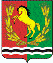 СОВЕТ ДЕПУТАТОВМУНИЦИПАЛЬНОГО ОБРАЗОВАНИЯ РЯЗАНОВСКИЙ СЕЛЬСОВЕТАСЕКЕЕВСКОГО РАЙОНА ОРЕНБУРГСКОЙ ОБЛАСТИчетвертого созываКод бюджетной классификации Российской ФедерацииНаименование доходовСумма (тыс. руб)1.2.3.20231 00 00000 00 0000 000Доходы4467,51 01 00000 00 0000 000Налоги на прибыль, доходы2420,1182 1 01 02010 01 1000 110Налог на доходы физических лиц с доходов, источником которых является налоговый агент, за исключением доходов, в отношении которых исчисление и уплата налога осуществляются в соответствии со статьями 227, 2271 и 228 Налогового кодекса Российской Федерации2420,11 03 00000 00 0000 000Акцизы874,4100 1 03 02000 01 0000 110Акцизы по подакцизным товарам (продукции), производимые на территории РФ874,4100 1 03 02230 01 0000 110Доходы от уплаты акцизов на дизельное топливо, зачисляемые в консолидированные бюджеты субъектов Российской Федерации453,1100 1 03 02240 01 0000 110Доходы от уплаты акцизов на моторные масла для дизельных и (или) карбюраторных (инжекторных) двигателей, зачисляемые в консолидированные бюджеты субъектов Российской Федерации2,4100 1 03 02250 01 0000 110Доходы от уплаты акцизов на автомобильный бензин, производимый на территории Российской Федерации, зачисляемые в консолидированные бюджеты субъектов Российской Федерации468,3100 1 03 02260 01 0000 110Доходы от уплаты акцизов на прямогонный бензин, производимый на территории Российской Федерации, зачисляемые в консолидированные бюджеты субъектов Российской Федерации-49,31 06 00000 00 0000 000Налоги на имущество1172,9182 1 06 01030 10 0000 110Налог на имущество13,4182 1 06 06000 00 0000 110Земельный налог1159,6182 1 06 06033 10 0000 110Земельный налог, взимаемый по ставкам, установленным в соответствии с подпунктом 2  пункта 1 статьи 394 налогового кодекса Российской Федерации и применяемых к объектам налогообложения, расположенным в границах поселений955,5182 1 06 06043 10 0000 110Земельный налог, взимаемый по ставкам, установленным в соответствии с подпунктом 1 пункта 1 статьи 394 налогового кодекса Российской Федерации и применяемых к объектам налогообложения, расположенным в границах поселений204,11 08 00000 00 0000 000Государственная пошлина0,41 08 04020 01 1000 110Госпошлина0,41 11 00000 00 0000 000Доходы от использования имущества, находящегося в государственной и муниципальной собственности51,7111 1 11 05025100000120Доходы, получаемые в виде арендной платы, а также средства от продажи права на заключение договоров аренды земли, находящиеся в собственности сельских поселений (за исключением земельных участков муниципальных бюджетных и автономных учреждений)43,1111 1 11 05035 10 0000 120Доходы от сдачи в аренду имущества, находящегося в оперативном управлении органов управления муниципальных районов  и созданных ими учреждений( за исключением имущества муниципальных бюджетных и автономных учреждений),8,51 16 00000 00 0000 000ШТРАФЫ, САНКЦИИ, ВОЗМЕЩЕНИЕ УЩЕРБА40,61 16 10032 10 0000 140Прочее возмещение ущерба, причиненного муниципальному имуществу сельского поселения (за исключением имущества, закрепленного за муниципальными бюджетами (автономными) учреждениями, унитарными предприятиями)40,62 00 00000 00 0000 000Безвозмездные поступления3598,32 02 00000 00 0000 000Безвозмездные поступления от других бюджетов бюджетной системы Российской Федерации3598,3937 2 02 15001 10 0000 150Дотации бюджетам сельских поселений на выравнивание  бюджетной обеспеченности630,5937 2 02 19999 10 0000 150Прочие дотации бюджетам сельских поселений83,0937 2 02 29999 10 0000 150Прочие субсидии2756,32 02 30000 00 0000 150Субвенции бюджетам субъектов Российской Федерации и муниципальных образований128,52 02 35118 10 0000 150Субвенции на первичный воинский учет128,5Всего доходов8158,5Наименование раздела, подразделаРазделПодразделСумма Наименование раздела, подразделаРазделПодраздел2023 г.1234Общегосударственные вопросы011628,9Функционирование высшего должностного лица субъекта Российской Федерации и муниципального образования0102668,4Функционирование Правительства Российской Федерации, высших исполнительных органов государственной власти субъектов Российской Федерации, местных администраций0104960,5Резервный фонд01110,0Национальная оборона02128,5Мобилизационная и вневойсковая подготовка0203128,5Национальная безопасность и правоохранительная деятельность03414,7Обеспечение пожарной безопасности0310414,7национальная экономика04535,1Дорожные фонды0409535,1Жилищно-коммунальное хозяйство053438,0Жилищное хозяйство0501268,0Коммунальное хозяйство05023025,9Благоустройство0503144,1Культура и кинематография081432,8Культура08011432,8Межбюджетные трансферты общего характера бюджетам субъектов Российской Федерации и муниципальных14148,1Прочие межбюджетные трансферты общего характера1403148,1   ИТОГО расходов:7726,2НаименованиеВедомствоРазделПодраз-делЦелевая статья расходовВид расходовСуммаНаименованиеВедомствоРазделПодраз-делЦелевая статья расходовВид расходов      2023 г.Администрация Рязановский сельсовета Асекеевского района Оренбургской области9377726,2Общегосударственные вопросы937011628,9Функционирование высшего должностного лица субъекта Российской Федерации  и муниципального образования9370102668,4Муниципальная программа «Реализация муниципальной политики в администрации муниципального образования Рязановский сельсовет на 2020 – 2025 годы»937010222 0 00 00000668,4Подпрограмма «Осуществление финансово - хозяйственного, организационно - технического, правового, документационного, аналитического и информационного обеспечения исполнения полномочий главы муниципального образования и администрации»937010222 4 00 00000668,4Основное мероприятие «Обеспечение деятельности аппарата управления администрации»937010222 4 01 00000668,4Глава муниципального образования937010222 4 01 10120        668,4Расходы на выплату персоналу государственных (муниципальных) органов937010222 4 01 10120120668,4Функционирование  Правительства Российской Федерации,  высших исполнительных органов государственной власти субъектов Российской Федерации, местных администраций9370104960,5Муниципальная программа «Реализация муниципальной политики в администрации муниципального образования Рязановский сельсовет на 2020 – 2025 годы»937010422 0 00 00000960,5Подпрограмма «Осуществление финансово - хозяйственного, организационно - технического, правового, документационного, аналитического и информационного обеспечения исполнения полномочий главы муниципального образования и администрации»937010422 4 00 00000960,5Основное мероприятие «Обеспечение деятельности аппарата управления администрации»937     01     0422 4 01 00000960,5Центральный аппарат937010422 4 01 10020960,5Расходы на выплату персоналу государственных (муниципальных) органов 937010422 4 01 10020120590,0Иные закупки товаров, работ и услуг для обеспечения государственных (муниципальных) нужд937010422 4 01 10020240369,7Уплата налогов, сборов и иных платежей937010422 4 01 100208500,7Резервные фонды93701110,0Непрограммные мероприятия937011177 0 00 000000,0Прочие непрограммные мероприятия937011177 5 00 000000,0Создание и использование средств резервного фонда местных администраций937011177500000500,0Резервные средства937011177500000508700,0Национальная оборона93702128,5Мобилизационная и вневойсковая подготовка9370203128,5Муниципальная программа «Развитие муниципального образования «Рязановский сельсовет» на 2021-2025 годы»937020320 0 00 00000128,5Муниципальная подпрограмма «Осуществление первичного воинского учета на территориях, где отсутствуют военные комиссариаты»937020320 4 00 00000128,5Основное мероприятие «Осуществление первичного воинского учета на территориях, где отсутствуют военные комиссариаты»937020320 4 01 00000128,5Осуществление первичного воинского учета на территориях, где отсутствуют военные комиссариаты937020320 4 01 51180128,5Расходы на выплаты персоналу государственных (муниципальных) органов937020320 4 01 51180120128,5Национальная безопасность и правоохранительная деятельность93703414,7Обеспечение пожарной безопасности9370310414,7Муниципальная программа «Развитие муниципального образования «Рязановский сельсовет» на 2021-2025 годы»937   03   1020 0 00 00000 414,7Муниципальная подпрограмма «Защита населения и территорий поселений от чрезвычайных ситуаций, обеспечение пожарной безопасности муниципального образования «Рязановский сельсовет» на 2021-2025 годы»937031020 4 00 00000 414,7Основное мероприятие «Защита населения и территорий поселений от чрезвычайных ситуаций, обеспечение пожарной безопасности»937031020 4 02 00000414,7 Обеспечение деятельности служб защиты населения и территорий от чрезвычайных ситуаций 937031020 4 02 70050 414,7Иные закупки товаров, работ, услуг для обеспечения государственных (муниципальных) нужд937031020 4 02 70050240 414,7Национальная экономика    93704       535,1Дорожные фонды9370409       535,1Муниципальная программа «Развитие муниципального образования «Рязановский сельсовет» на 2021-2025 годы»937     04     0920 0 00 00000535,1 Муниципальная подпрограмма «Развитие жилищно-коммунального и дорожного хозяйства, благоустройства муниципального образования «Рязановский  сельсовет» на 2021-2025 годы»937040920 4 00 00000535,1 Основное мероприятие «Развитие сети автомобильных дорог общего пользования местного значения»937040920 4 03 00000 535,1Содержание и ремонт, капитальный ремонт автомобильных дорог общего пользования и искусственных сооружений на них937     04     0920 4 03 90750535,1 Иные закупки товаров, работ и услуг для обеспечения государственных (муниципальных) нужд937040920 4 03 90750240535,1Жилищно-коммунальное хозяйство937053438,0Жилищное хозяйство9370501268,0Муниципальная программа «Развитие муниципального образования «Рязановский сельсовет» на 2021-2025 годы»937050120 0 00 00000268,0Муниципальная подпрограмма «Развитие жилищно-коммунального и дорожного хозяйства, благоустройства муниципального образования «Рязановский  сельсовет» на 2019-2023 годы»937050120 4 00 00000268,0Основное мероприятие в области жилищного хозяйства937050120 4 04 00000268,0Прочие мероприятия в области жилищно-коммунального обслуживания937050120 4 04 96080268,0Прочая закупка товаров, работ и услуг для обеспечения государственных (муниципальных) нужд937050120 4 04 96080240268,0Коммунальное хозяйство93705023025,9Муниципальная программа «Развитие муниципального образования «Рязановский сельсовет» на 2021-2025 годы»937050220 0 00 000003025,9Муниципальная подпрограмма «Развитие жилищно-коммунального и дорожного хозяйства, благоустройства муниципального образования «Рязановский  сельсовет» на 2019-2023 годы»937050220 4 00 000003025,9Основное мероприятие в области коммунального хозяйства937050220 4 05 000003025,9Прочие мероприятия в области жилищно-коммунального обслуживания937050220 4 05 90850124,5Прочая закупка товаров, работ и услуг для обеспечения государственных (муниципальных) нужд937050220 4 05 90850240124,5Мероприятия по капитальному ремонту объектов коммунальной инфраструктуры муниципальной собственности937050220 4 05 S04502901,4Прочая закупка товаров, работ и услуг для обеспечения государственных (муниципальных) нужд937050220 4 05 S04502402901,4Благоустройство9370503144,1Муниципальная программа «Развитие муниципального образования «Рязановский сельсовет» на 2021-2025 годы»937050320 0 00 00000144,1Муниципальная подпрограмма «Развитие жилищно-коммунального и дорожного хозяйства, благоустройства муниципального образования «Рязановский  сельсовет» на 2021-2025 годы»937050320 4 00 00000144,1Основное мероприятие «Улучшение благоустройства поселения, озеленения и санитарного состояния поселения»937050320 4 06 00000144,1Прочие мероприятия по благоустройству 937050320 4 06 90830144,1Иные закупки товаров, работ и услуг для обеспечения государственных (муниципальных) нужд937050320 4 06 90830240        144,1Культура, кинематография937081432,8Культура93708011432,8Муниципальная программа «Развитие муниципального образования «Рязановский сельсовет» на 2021-2025 годы»937080120 0 00 000001432,8Муниципальная подпрограмма «Развитие культуры муниципального образования «Рязановский сельсовет» на 2021-2025 годы937080120 4 00 000001432,8Основное мероприятие «Организация культурно - досугового обслуживания населения»937080120 4 08 000001039,6Организация культурно – досугового обслуживания населения937080120 4 08 71250419,3Иные закупки товаров, работ и услуг для обеспечения государственных (муниципальных) нужд937080120 4 08 71250240419,3Иные межбюджетные трансферты937080120 4 08 71251540620,3Основное мероприятие «Развитие библиотечного дела»937080120 4 09 00000393,2Библиотечное, справочно- информационное обслуживание населения937080120 4 09 71271393,2Иные межбюджетные трансферты937080120 4 09 71271540393,2Межбюджетные трансферты общего характера бюджетам субъектов Российской Федерации и муниципальных образований9371400148,1Прочие межбюджетные трансферты общего характера9371403148,1Муниципальная программа «Реализация муниципальной политики в муниципальном образовании Рязановский сельсовет на 2020-2025 годы»937140322 00000000148,1Подпрограмма «Осуществление финансово-хозяйственного, организационно-технического, правового, документационного, аналитического и информационного обеспечения исполнения полномочий главы муниципального образования и администрации937140322 4 00 00000148,1Межбюджетные трансферты 937140322 4 01 00000148,1Финансирование социально значимых мероприятий937140322 4 01 70180148,1Иные межбюджетные трансферты937140322 4 01 70180540148,1